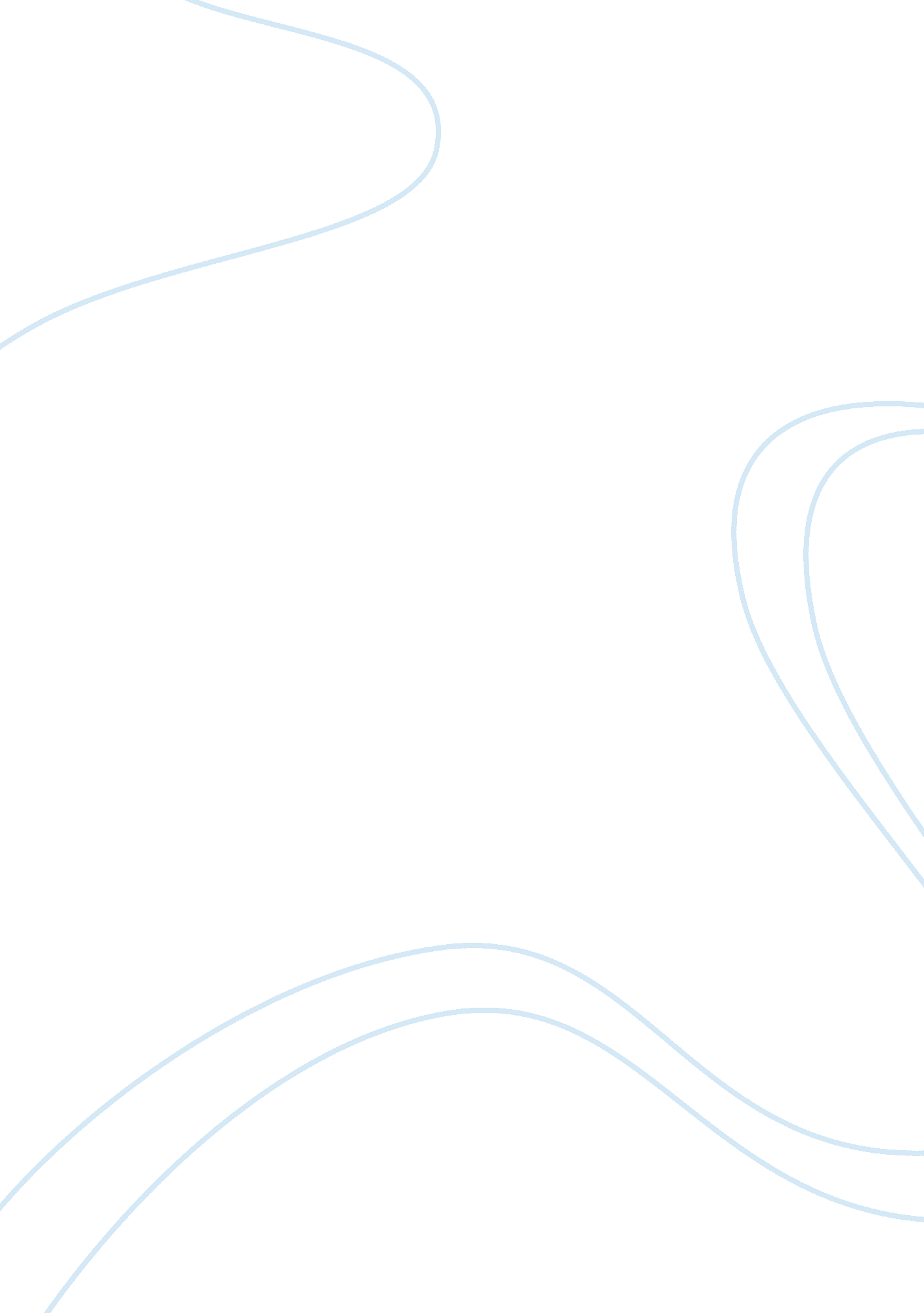 Baseball statsSport & Tourism, Baseball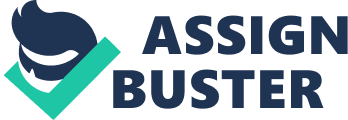 Appendix Data Set Howell and Huessy (1985) reported on a study of 386 children who had, and had not, exhibited symptoms of attention deficit disorder (ADD)—previously known as hyperkinesis or minimal brain dysfunction—duringchildhood. In 1965 teachers of all second-grade school children in a number of schools in northwestern Vermont were asked to complete a questionnaire for each of their students dealing with behaviors commonly associated with ADD.\n Questionnaires on these same children were again completed when the children were in the fourth and fifth grades and, for purposes of this data set only, those three scores were averaged to produce a score labeled ADDSC. The higher the score, the more ADD-like behaviors the child exhibited. At the end of ninth grade and again at the end of twelfth grade, information on the performances of these children was obtained from school records. These data offer the opportunity to examine questions about whether later behavior can be predicted from earlier behavior and to examine academically related variables and their interrelationships. A description of each variable follows. • ADDSCAverage of three ADD-like behavior scores \n\n \n \t • GENDER1 = male; 2 = female \n \t • REPEAT1 = repeated at least one grade; 0 = did not repeat \n \t • IQIQ obtained from a group-administered IQ test \n \t • ENGLLevel of English in 9th grade: 1 = college prep; 2 = general; 3 = remedial \n \t • ENGGGrade in English in 9th grade: 4 = A, etc. \n \t • GPAGrade point average in 9th grade \n \t • SOCPROBSocial problems in 9th grad: 1 = yes; 0 – no \n \t • DROPOUT1 = dropped out before completing high school; 0 = did not drop out \n \n The data are available at http://www. uvm. du/~dhowell/fundamentals7/DataFiles/Add. dat ASRIEEGSD DEEQ NN P0R DX PGG AC O S EL G PP C A RO TOU BT 45 10111232. 6000 5010102232. 7500 4910108244. 0000 5510109222. 2500 3910118233. 0000 6811 79221. 6701 6911 88222. 2511 5610102243. 4000 5810105311. 3300 4810 92243. 5000 3410131243. 7500 5020104132. 6700 8510 83232. 7510 4910 84222. 0000 5110 85232. 7500 5310110222. 5000 3620121143. 5500 6220120232. 7500 4620100243. 5000 5020 94222. 7511 4720 89123. 000 5020 93243. 2500 4420128243. 3000 5020 84232. 7500 2920127143. 7500 4920106232. 7500 2610137233. 0000 8511 82321. 7511 5310106232. 7510 5310109221. 3300 7210 91220. 6700 3510111222. 2500 4210105221. 7500 3710118243. 2500 4610103321. 7500 4810101133. 0000 4610101333. 0000 4911 95233. 0000 6511108233. 2500 5210 95332. 2510 7511 98211. 0001 5810 82232. 5001 4320100133. 0000 6020100232. 4000 4310107122. 0000 5110 95222. 7500 7011 97232. 6711 6911 93222. 0000 6511 81122. 0000 6320 89221. 6700 4420111243. 0000 6121 95211. 5001 4020106243. 7500 6220 83310. 6700 5910 81221. 000 4720115144. 0000 5020112233. 0000 5020 92232. 3300 6520 85221. 7500 5420 95323. 0000 4420115243. 7500 6620 91242. 6711 3420107143. 5000 7420102200. 6700 5721 86332. 2500 6020 96133. 0010 3620114233. 5000 5010105221. 7500 6010 82211. 0000 4510120233. 0000 5510 88211. 0001 4410 90132. 5000 5720 85232. 5000 3320106143. 7500 3020109143. 5000 6410 75321. 0010 4911 91232. 2500 7610 96221. 0000 4010108232. 5000 4810 86232. 7500 6510 98220. 7500 5010 99221. 3000 7010 95211. 2500 7810 88331. 5000 4410111223. 0000 4810103212. 0000 5210107222. 0000 4010118222. 5000 